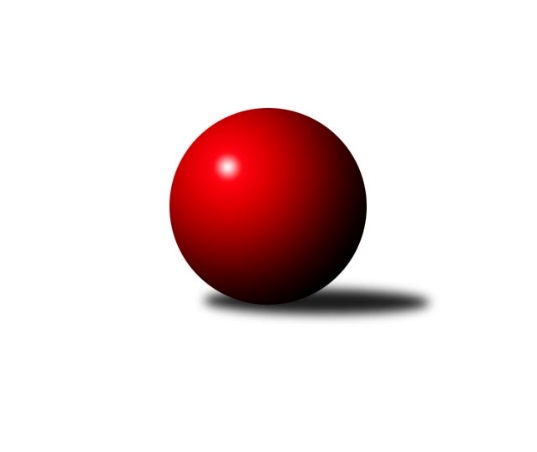 Č.9Ročník 2017/2018	19.11.2017Nejlepšího výkonu v tomto kole: 3430 dosáhlo družstvo: TJ Lokomotiva Trutnov 3.KLM B 2017/2018Výsledky 9. kolaSouhrnný přehled výsledků:Spartak Rokytnice n. J. 	- Sokol Kolín 	7:1	3263:3018	15.0:9.0	18.11.TJ Lokomotiva Trutnov 	- TJ Sokol Tehovec 	6:2	3430:3272	17.0:7.0	18.11.SKK Jičín B	- SKK Hořice B	2:6	3265:3382	9.0:15.0	18.11.TJ Sokol Benešov 	- SK Žižkov Praha	5:3	3256:3176	11.0:13.0	18.11.KK Jiří Poděbrady	- SKK Náchod	2.5:5.5	3208:3235	10.5:13.5	18.11.TJ Sparta Kutná Hora	- KK Konstruktiva Praha B		dohrávka		21.11.Tabulka družstev:	1.	TJ Lokomotiva Trutnov	9	7	1	1	47.5 : 24.5 	118.5 : 97.5 	 3384	15	2.	SKK Hořice B	9	6	1	2	42.5 : 29.5 	112.5 : 103.5 	 3283	13	3.	SKK Náchod	9	6	0	3	40.5 : 31.5 	107.5 : 108.5 	 3229	12	4.	Spartak Rokytnice n. J.	9	5	0	4	44.0 : 28.0 	117.0 : 99.0 	 3324	10	5.	SK Žižkov Praha	9	5	0	4	42.5 : 29.5 	123.5 : 92.5 	 3284	10	6.	KK Jiří Poděbrady	9	5	0	4	37.5 : 34.5 	109.0 : 107.0 	 3279	10	7.	TJ Sparta Kutná Hora	8	4	0	4	29.5 : 34.5 	91.5 : 100.5 	 3151	8	8.	TJ Sokol Tehovec	9	4	0	5	37.5 : 34.5 	109.5 : 106.5 	 3295	8	9.	TJ Sokol Benešov	9	4	0	5	31.0 : 41.0 	101.0 : 115.0 	 3258	8	10.	SKK Jičín B	9	3	0	6	29.0 : 43.0 	99.5 : 116.5 	 3180	6	11.	Sokol Kolín	9	2	0	7	25.5 : 46.5 	101.0 : 115.0 	 3184	4	12.	KK Konstruktiva Praha B	8	1	0	7	17.0 : 47.0 	81.5 : 110.5 	 3145	2Podrobné výsledky kola:	 Spartak Rokytnice n. J. 	3263	7:1	3018	Sokol Kolín 	Bohumil Kuřina	140 	 126 	 138 	127	531 	 2:2 	 508 	 109	137 	 150	112	Jiří Němec	Michal Jirouš	140 	 144 	 161 	141	586 	 3:1 	 483 	 105	122 	 113	143	Vojtěch Zelenka	Slavomír Trepera *1	135 	 114 	 116 	136	501 	 2:2 	 502 	 111	124 	 135	132	Jindřich Lauer	Štěpán Kvapil	156 	 126 	 145 	140	567 	 3:1 	 490 	 128	127 	 125	110	Miloslav Vik	Petr Mařas	136 	 140 	 132 	150	558 	 3:1 	 529 	 122	124 	 148	135	Lukáš Holosko	Milan Valášek *2	121 	 136 	 129 	134	520 	 2:2 	 506 	 124	124 	 120	138	Jan Pelákrozhodčí: střídání: *1 od 69. hodu Petr Janouch, *2 od 61. hodu Jan MařasNejlepší výkon utkání: 586 - Michal Jirouš	 TJ Lokomotiva Trutnov 	3430	6:2	3272	TJ Sokol Tehovec 	Roman Straka	142 	 172 	 118 	146	578 	 3:1 	 538 	 139	144 	 129	126	Jaroslav Procházka	Marek Plšek	152 	 133 	 151 	128	564 	 2:2 	 571 	 150	145 	 141	135	Jiří Šťastný	Marek Žoudlík	142 	 129 	 166 	158	595 	 1:3 	 598 	 151	142 	 167	138	Tomáš Čožík	Miloš Veigl	142 	 136 	 138 	135	551 	 4:0 	 521 	 136	132 	 123	130	Jakub Šmidlík	Petr Holý	145 	 149 	 156 	139	589 	 3:1 	 536 	 143	153 	 118	122	Martin Bílek	Kamil Fiebinger	142 	 121 	 132 	158	553 	 4:0 	 508 	 115	118 	 120	155	Petr Seidlrozhodčí: Nejlepší výkon utkání: 598 - Tomáš Čožík	 SKK Jičín B	3265	2:6	3382	SKK Hořice B	Pavel Kaan	139 	 128 	 127 	156	550 	 1:3 	 581 	 147	136 	 148	150	Ivan Vondráček	Martin Mazáček	124 	 119 	 152 	126	521 	 2:2 	 542 	 145	142 	 132	123	Ondřej Černý	Petr Kolář	142 	 146 	 133 	135	556 	 3:1 	 542 	 125	131 	 159	127	Ondřej Fikar	Vladimír Pavlata	145 	 136 	 142 	127	550 	 2:2 	 511 	 135	139 	 103	134	Petr Vokáč *1	Tomáš Pavlata	123 	 129 	 138 	147	537 	 0:4 	 619 	 156	157 	 148	158	Radek Košťál	Vladimír Řehák	140 	 156 	 122 	133	551 	 1:3 	 587 	 173	137 	 133	144	Martin Bartoníčekrozhodčí: střídání: *1 od 91. hodu Miroslav NálevkaNejlepší výkon utkání: 619 - Radek Košťál	 TJ Sokol Benešov 	3256	5:3	3176	SK Žižkov Praha	Tomáš Svoboda	149 	 135 	 148 	154	586 	 2:2 	 540 	 118	144 	 120	158	Martin Beran	Jaroslav Franěk	130 	 155 	 119 	137	541 	 2:2 	 493 	 138	103 	 134	118	Petr Veverka *1	Ivan Januš	135 	 138 	 115 	131	519 	 3:1 	 481 	 111	119 	 137	114	Luboš Kocmich	Filip Januš *2	119 	 128 	 147 	131	525 	 1:3 	 562 	 127	148 	 146	141	Josef Kašpar	Lukáš Kočí	150 	 136 	 127 	126	539 	 1:3 	 550 	 143	143 	 128	136	František Rusín	Miroslav Šostý	149 	 130 	 143 	124	546 	 2:2 	 550 	 146	143 	 127	134	Jiří Zetekrozhodčí: střídání: *1 od 61. hodu Stanislav Schuh, *2 od 31. hodu Petr ČervNejlepší výkon utkání: 586 - Tomáš Svoboda	 KK Jiří Poděbrady	3208	2.5:5.5	3235	SKK Náchod	Miloš Holý	143 	 104 	 130 	125	502 	 1:3 	 522 	 120	117 	 151	134	Aleš Tichý	Václav Kňap	126 	 137 	 141 	148	552 	 2.5:1.5 	 561 	 149	137 	 140	135	Antonín Hejzlar	Lukáš Štich	123 	 130 	 127 	156	536 	 1:3 	 531 	 137	138 	 140	116	David Stára	Vít Jírovec	151 	 137 	 144 	132	564 	 2:2 	 561 	 152	151 	 131	127	Tomáš Majer	Jiří ml. Miláček *1	123 	 119 	 143 	138	523 	 2:2 	 523 	 141	134 	 133	115	Tomáš Adamů	Ondřej Šustr	115 	 144 	 139 	133	531 	 2:2 	 537 	 142	133 	 116	146	Jan Adamůrozhodčí: střídání: *1 od 64. hodu Jiří st. MiláčekNejlepší výkon utkání: 564 - Vít JírovecPořadí jednotlivců:	jméno hráče	družstvo	celkem	plné	dorážka	chyby	poměr kuž.	Maximum	1.	Michal Jirouš 	Spartak Rokytnice n. J. 	627.42	404.6	222.8	0.3	4/5	(650)	2.	Roman Straka 	TJ Lokomotiva Trutnov 	594.28	391.7	202.6	1.6	5/5	(621)	3.	Tomáš Čožík 	TJ Sokol Tehovec 	578.07	371.5	206.5	3.2	5/6	(610)	4.	Václav Kňap 	KK Jiří Poděbrady	576.30	376.7	199.6	1.8	4/4	(616)	5.	Kamil Fiebinger 	TJ Lokomotiva Trutnov 	574.84	376.1	198.7	3.2	5/5	(604)	6.	Petr Holý 	TJ Lokomotiva Trutnov 	568.25	376.6	191.7	1.6	4/5	(603)	7.	Josef Kašpar 	SK Žižkov Praha	567.60	370.0	197.6	3.3	5/5	(586)	8.	Radek Košťál 	SKK Hořice B	565.50	374.4	191.1	2.1	6/6	(619)	9.	Jaroslav Procházka 	TJ Sokol Tehovec 	563.29	374.0	189.3	2.0	6/6	(601)	10.	Petr Mařas 	Spartak Rokytnice n. J. 	561.55	369.1	192.5	4.2	5/5	(584)	11.	Jakub Šmidlík 	TJ Sokol Tehovec 	560.87	370.1	190.7	2.7	5/6	(592)	12.	Ivan Vondráček 	SKK Hořice B	560.55	371.6	189.0	4.1	5/6	(604)	13.	Ivan Januš 	TJ Sokol Benešov 	558.88	369.8	189.1	4.4	8/8	(604)	14.	Jiří Šťastný 	TJ Sokol Tehovec 	558.47	375.3	183.2	3.3	5/6	(589)	15.	Martin Bartoníček 	SKK Hořice B	557.80	368.8	189.1	4.2	5/6	(604)	16.	Dušan Hrčkulák 	TJ Sparta Kutná Hora	557.80	372.9	185.0	4.0	4/4	(596)	17.	Michal Vlček 	TJ Lokomotiva Trutnov 	557.75	381.5	176.3	4.0	4/5	(576)	18.	Jiří Zetek 	SK Žižkov Praha	557.20	368.8	188.4	2.6	5/5	(595)	19.	František Rusín 	SK Žižkov Praha	556.58	369.0	187.6	4.0	4/5	(607)	20.	Marek Žoudlík 	TJ Lokomotiva Trutnov 	554.65	377.3	177.4	4.5	4/5	(595)	21.	Lukáš Štich 	KK Jiří Poděbrady	554.20	372.3	181.9	3.7	4/4	(580)	22.	Lukáš Kočí 	TJ Sokol Benešov 	554.00	362.4	191.6	3.8	7/8	(590)	23.	Tomáš Pavlata 	SKK Jičín B	552.63	366.9	185.7	4.1	4/4	(611)	24.	Petr Vokáč 	SKK Hořice B	552.60	372.4	180.2	4.6	5/6	(570)	25.	Milan Valášek 	Spartak Rokytnice n. J. 	549.27	363.9	185.3	3.9	5/5	(576)	26.	Jan Adamů 	SKK Náchod	548.56	358.0	190.6	4.2	5/5	(589)	27.	Aleš Tichý 	SKK Náchod	548.48	354.0	194.4	4.7	5/5	(602)	28.	Jiří Němec 	Sokol Kolín 	548.44	368.9	179.5	4.3	5/5	(613)	29.	Martin Beran 	SK Žižkov Praha	548.35	367.2	181.2	4.1	5/5	(611)	30.	Ondřej Fikar 	SKK Hořice B	546.67	370.1	176.5	5.7	6/6	(566)	31.	Zdeněk st. Novotný  st.	Spartak Rokytnice n. J. 	545.81	365.6	180.2	6.4	4/5	(570)	32.	Tomáš Svoboda 	TJ Sokol Benešov 	545.44	370.8	174.7	4.4	8/8	(593)	33.	Leoš Vobořil 	TJ Sparta Kutná Hora	544.75	367.0	177.8	5.0	4/4	(569)	34.	Martin Kováčik 	SKK Náchod	544.50	361.4	183.2	4.1	4/5	(587)	35.	Marek Plšek 	TJ Lokomotiva Trutnov 	544.30	371.1	173.3	3.6	5/5	(576)	36.	Michal Hrčkulák 	TJ Sparta Kutná Hora	543.19	364.9	178.3	4.2	4/4	(583)	37.	Miloslav Vik 	Sokol Kolín 	543.08	359.4	183.6	4.2	5/5	(584)	38.	Jan Pelák 	Sokol Kolín 	541.72	359.9	181.8	4.2	5/5	(593)	39.	Miroslav Šostý 	TJ Sokol Benešov 	540.92	368.7	172.3	4.9	6/8	(586)	40.	Jaroslav Franěk 	TJ Sokol Benešov 	540.25	363.9	176.3	4.8	8/8	(581)	41.	Tomáš Majer 	SKK Náchod	539.28	359.4	179.8	3.0	5/5	(561)	42.	Petr Janouch 	Spartak Rokytnice n. J. 	539.13	363.1	176.0	6.3	4/5	(564)	43.	Lukáš Holosko 	Sokol Kolín 	537.55	362.0	175.6	3.4	5/5	(586)	44.	Petr Kolář 	SKK Jičín B	536.28	363.9	172.3	6.6	3/4	(572)	45.	Jiří Makovička 	KK Konstruktiva Praha B	535.58	372.1	163.5	7.9	3/4	(582)	46.	Miloš Holý 	KK Jiří Poděbrady	535.38	351.9	183.5	4.3	4/4	(554)	47.	Petr Veverka 	SK Žižkov Praha	535.38	362.3	173.1	5.3	4/5	(567)	48.	Jiří ml. Miláček 	KK Jiří Poděbrady	534.78	363.2	171.6	3.2	3/4	(560)	49.	Petr Červ 	TJ Sokol Benešov 	534.71	360.9	173.9	5.1	7/8	(549)	50.	Ondřej Šustr 	KK Jiří Poděbrady	534.69	359.9	174.8	7.3	4/4	(562)	51.	Luboš Kocmich 	SK Žižkov Praha	534.00	355.2	178.8	5.6	4/5	(575)	52.	Antonín Hejzlar 	SKK Náchod	533.67	355.0	178.7	5.9	5/5	(595)	53.	Vladimír Holý 	TJ Sparta Kutná Hora	533.50	353.9	179.6	4.6	4/4	(576)	54.	Jiří Barbora 	TJ Sparta Kutná Hora	533.00	353.1	179.9	4.8	4/4	(569)	55.	Vladimír Řehák 	SKK Jičín B	532.46	360.6	171.9	3.8	4/4	(601)	56.	Vít Jírovec 	KK Jiří Poděbrady	530.83	362.0	168.8	4.1	3/4	(564)	57.	Svatopluk Čech 	KK Jiří Poděbrady	529.83	363.5	166.3	5.8	3/4	(562)	58.	Václav Posejpal 	KK Konstruktiva Praha B	529.50	358.3	171.3	2.9	4/4	(554)	59.	Jakub Hlava 	KK Konstruktiva Praha B	528.50	359.5	169.0	6.8	4/4	(557)	60.	Arnošt Nedbal 	KK Konstruktiva Praha B	526.55	357.1	169.5	5.2	4/4	(556)	61.	Tomáš Adamů 	SKK Náchod	526.50	352.2	174.4	2.7	4/5	(559)	62.	Martin Mazáček 	SKK Jičín B	525.63	357.1	168.5	6.3	4/4	(541)	63.	Stanislav Vesecký 	KK Konstruktiva Praha B	525.60	357.9	167.8	5.1	4/4	(600)	64.	Vladimír Pavlata 	SKK Jičín B	523.00	354.1	168.9	7.4	4/4	(571)	65.	Petr Seidl 	TJ Sokol Tehovec 	521.50	356.5	165.0	7.3	4/6	(539)	66.	Miroslav Šnejdar  st.	KK Konstruktiva Praha B	504.81	353.8	151.0	9.8	4/4	(536)	67.	Vojtěch Zelenka 	Sokol Kolín 	496.20	345.4	150.8	10.7	5/5	(519)		Jaroslav Kříž 	SKK Jičín B	585.00	369.0	216.0	3.0	1/4	(585)		Miloš Voleský 	SKK Náchod	564.00	391.0	173.0	13.0	1/5	(564)		Ondřej Černý 	SKK Hořice B	559.50	382.5	177.0	2.5	2/6	(577)		David Ryzák 	TJ Lokomotiva Trutnov 	555.33	360.8	194.5	3.8	3/5	(594)		Vladimír Matějka 	TJ Sokol Tehovec 	554.33	367.3	187.0	4.2	3/6	(591)		Ladislav Nožička 	KK Jiří Poděbrady	553.00	353.0	200.0	2.0	1/4	(553)		Jaroslav Kazda 	KK Jiří Poděbrady	553.00	357.0	196.0	4.0	1/4	(553)		Pavel Kaan 	SKK Jičín B	552.50	384.5	168.0	7.5	1/4	(555)		Miloš Veigl 	TJ Lokomotiva Trutnov 	551.00	353.0	198.0	4.0	1/5	(551)		Jiří st. Miláček 	KK Jiří Poděbrady	550.50	352.5	198.0	3.0	1/4	(563)		Roman Bureš 	SKK Jičín B	548.25	361.3	187.0	3.5	2/4	(576)		Karel Košťál 	SKK Hořice B	546.33	376.7	169.7	5.3	3/6	(590)		Martin Bílek 	TJ Sokol Tehovec 	542.00	371.5	170.5	6.5	2/6	(548)		Stanislav Schuh 	SK Žižkov Praha	539.22	364.9	174.3	4.4	3/5	(562)		Štěpán Kvapil 	Spartak Rokytnice n. J. 	538.33	357.8	180.6	4.0	3/5	(567)		Agaton Plaňanský  ml.	TJ Sparta Kutná Hora	533.80	368.8	165.0	3.4	1/4	(564)		Jiří Franěk 	TJ Sokol Benešov 	533.00	355.0	178.0	5.0	1/8	(533)		Jan Volf 	Spartak Rokytnice n. J. 	532.00	369.0	163.0	9.0	1/5	(532)		Petr Dus 	TJ Sparta Kutná Hora	531.00	365.3	165.8	4.9	2/4	(561)		Bohumil Kuřina 	Spartak Rokytnice n. J. 	531.00	367.0	164.0	6.0	1/5	(531)		David Stára 	SKK Náchod	531.00	372.0	159.0	5.0	1/5	(531)		Slavomír Trepera 	Spartak Rokytnice n. J. 	529.67	356.8	172.8	3.0	3/5	(538)		Miroslav Nálevka 	SKK Hořice B	528.89	363.3	165.6	8.2	3/6	(587)		Petr Tepličanec 	KK Konstruktiva Praha B	528.50	361.5	167.0	5.0	2/4	(554)		Jindřich Lauer 	Sokol Kolín 	527.44	355.0	172.4	4.9	3/5	(555)		Jiří Tichý 	Sokol Kolín 	527.25	355.3	172.0	5.0	2/5	(539)		Jaroslav ml. Pleticha  ml.	KK Konstruktiva Praha B	526.00	346.0	180.0	4.0	1/4	(526)		Filip Januš 	TJ Sokol Benešov 	520.67	362.0	158.7	7.7	3/8	(534)		Jan Mařas 	Spartak Rokytnice n. J. 	519.67	355.3	164.3	6.0	3/5	(548)		Miroslav Kužel 	TJ Lokomotiva Trutnov 	518.00	359.8	158.3	5.5	2/5	(537)		Martin Hrouda 	TJ Sokol Tehovec 	517.00	353.7	163.3	6.7	3/6	(530)		Jaroslav Čermák 	TJ Sparta Kutná Hora	516.00	367.5	148.5	9.5	2/4	(534)		Petr Šmidlík 	TJ Sokol Tehovec 	511.50	346.5	165.0	6.5	2/6	(512)		Dalibor Mierva 	Sokol Kolín 	503.50	351.5	152.0	9.0	2/5	(531)		Jakub Stejskal 	Spartak Rokytnice n. J. 	502.00	350.0	152.0	4.0	1/5	(502)		František Černý 	SKK Jičín B	501.50	358.5	143.0	12.5	2/4	(511)		Agaton Plaňanský  st.	SKK Jičín B	499.00	348.0	151.0	12.0	1/4	(499)		Jiří Čapek 	SKK Jičín B	492.00	359.0	133.0	13.0	1/4	(492)		Jiří Kapucián 	SKK Jičín B	487.00	344.0	143.0	4.0	1/4	(487)Sportovně technické informace:Starty náhradníků:registrační číslo	jméno a příjmení 	datum startu 	družstvo	číslo startu
Hráči dopsaní na soupisku:registrační číslo	jméno a příjmení 	datum startu 	družstvo	Program dalšího kola:10. kolo21.11.2017	út	18:00	TJ Sparta Kutná Hora - KK Konstruktiva Praha B (dohrávka z 9. kola)	25.11.2017	so	9:00	TJ Sparta Kutná Hora - SKK Náchod	25.11.2017	so	10:00	TJ Lokomotiva Trutnov  - Sokol Kolín 	25.11.2017	so	10:00	SKK Jičín B - TJ Sokol Tehovec 	25.11.2017	so	10:00	KK Konstruktiva Praha B - SKK Hořice B	25.11.2017	so	13:30	SK Žižkov Praha - Spartak Rokytnice n. J. 	25.11.2017	so	14:00	KK Jiří Poděbrady - TJ Sokol Benešov 	Nejlepší šestka kola - absolutněNejlepší šestka kola - absolutněNejlepší šestka kola - absolutněNejlepší šestka kola - absolutněNejlepší šestka kola - dle průměru kuželenNejlepší šestka kola - dle průměru kuželenNejlepší šestka kola - dle průměru kuželenNejlepší šestka kola - dle průměru kuželenNejlepší šestka kola - dle průměru kuželenPočetJménoNázev týmuVýkonPočetJménoNázev týmuPrůměr (%)Výkon1xRadek KošťálHořice6191xRadek KošťálHořice112.576192xTomáš ČožíkTehovec5986xMichal JiroušRokytnice110.625862xMarek ŽoudlíkTrutnov5951xTomáš SvobodaBenešov109.165862xPetr HolýTrutnov5892xTomáš ČožíkTehovec109.015982xMartin BartoníčekHořice5871xMarek ŽoudlíkTrutnov108.475956xMichal JiroušRokytnice5862xPetr HolýTrutnov107.37589